УТВЕРЖДАЮРуководитель управления образованияВ.Ю.Киримов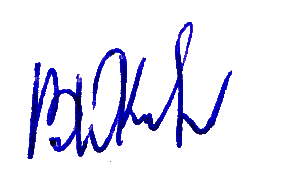 _______________Циклограмма районных мероприятий МБОУ ДО «ЦДО Шушенского района»2020/2021 учебный годИсп.: Баржинский Н.Б., директор МБОУ ДО «ЦДО Шушенского района»ДатаНазвание мероприятияОтветственные01.09.20-18.01.21Районный конкурс  «Человек в истории. Россия – XX век»Байзан Е.Л.01.10-05.11.20Районный конкурс детских фотографий и видеороликов о животных «Усы, лапы, хвост»Панкратьева Т.А.01.06.-01.10.20Муниципальный этап краевого конкурса государственной символики России «Мой флаг! Мой герб!»Байзан Е.Л.01.03.20-26.03.21Районный конкурс ландшафтных проектов территорий образовательных учреждений Шушенского района «Зеленая школа» Скиба О.О.Октябрь 20 Осенний ВЕЛОКРОССРедькина Т.А.10.10.20Районные соревнования по технике пешеходного туризма, посвященные Всемирному Дню туризма.Радионов А.В.01.10.20-22.01.21Районный конкурс  краеведческих исследовательских работ «Моё Красноярье»Байзан Е.Л.20-21.11.20Районные учебно-тренировочные сборы по спортивному туризму (Синеборская СОШ, Дубенская ООШ, Шушенская СОШ №1).Радионов А.В.01.11-15.12.20Районный конкурс  «Помоги зимующим птицам» (очно/дистанционная форма проведения)Панкратьева Т.А.02-26.11.20Районный фестиваль детских талантов «Супер Дети!» (среди воспитанников ДОУ)Киримова Н.А.01-21.12.20Районный  экологический конкурс «Ёлочка»Скиба О.О.Ноябрь 20Конкурс рисунков «Через тернии к звёздам»Редькина Т.А.Ноябрь 20Районная техническая олимпиада-тестирование по предмету «Технология»;-конкурс профессионального мастерства «Юный слесарь»Редькина Т.А.Ноябрь 20-март 21Конкурс «Я и улица моя»Савчук С.В.01.11.20-31.01.21Муниципальный турнир «Лучшая агитбригада по профилактике детского дорожно-транспортного травматизма» Савчук С.В.Ноябрь 20-декабрь 21Конкурс знатоков ПДД (1,2 этапы)Савчук С.В.05.12.20Открытое Первенство Шушенского района по спортивному ориентированию «Апельсиновые бега»Радионов А.В.01.12.20-20.01.21Районный конкурс «Мастер ландшафта»Скиба О.О.20.01.20Районные краеведческие чтения имени Владимира Петровича СтародубцеваБайзан Е.Л.23.01.21Районные соревнования по ориентированию в закрытом помещении (в спортзале)Радионов А.В.13-31.01.21Районный конкурс детского изобразительного творчества «Жар-птица»Киримова Н.А.Январь – февраль 21Фотоконкурс «Я и моя ТЕХНИКА»Редькина Т.А.18.02.21Военно-прикладное многоборье среди допризывной молодежи Шушенского района  «Кубок Мужества».Радионов А.В.11-28.02.21Районный конкурс чтецов «Живое слово» (муниципальный этап Всероссийского конкурса юных чтецов «Живая классика»)Киримова Н.А.01-28.02.21Фестиваль «Шушенский РОБОТ»Ивановская О.В.15.03-15.05.21Районная экологическая акция «Сохраним лес живым!» Панкратьева  Т.А.01.02-30.03.21Районный  фестиваль школьных музеев, клубов патриотической направленности Байзан Е.Л.02 - 23.03.21Районная выставка работ декоративно-прикладного искусства «Радуга творчества»Киримова Н.А.11.01.-12.03.21Районный  конкурс исследовательских работ в области зоологии и экологии «Юные исследователи природы»  Панкратьева Т.А.05-06.02.21Районные учебно-тренировочные сборы по спортивному туризму (Казанцевская СОШ, Нижне-койская ООШ, Шушенская СОШ №2.)Радионов А.В.13.03.21Конкурсы профессионального мастерства: «Юный конструктор», «Юные рисовальщики»Редькина Т.А.19-20.03. 21Районные учебно-тренировочные сборы по спортивному туризму (Ильичевская СОШ, Каптыревская СОШ, Шушенская СОШ №3)Радионов А.В.01-30.04.21Районная  природоохранная акция «Подари пернатым дом»Панкратьева Т.А.16.04.21Районный вокальный конкурс «Лучик надежды» (среди воспитанников ДОУ)Киримова Н.А.24.04.21Региональный конкурс    «Юные дизайнеры»Киримова Н.А.24.04.21Районные соревнования по спортивному туризму, вид – контрольно-туристский маршрутРадионов А.В.05.05.21Районная военно-спортивная игра «Победа»Радионов А.В.Апрель – май 21Медиа фестиваль «Наш взгляд!»Киримова Н.А.01.06.21Конкурс-соревнования «Безопасное колесо - 2021»Редькина Т.А.4-6.06. 21Районный туристско-краеведческий слет учащихсяРадионов А.В.Август 21Открытое Первенство по картингу на Приз Главы Шушенского районаКобец В.А.